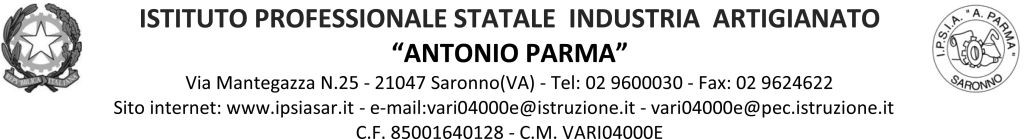 Circ. n. 094                                                                            Saronno, 8 novembre 2021                                                                                                   Ai docenti                                                                                                   Agli studenti                                                                                                   Ai genitoriOggetto: Consenso per l’accesso al servizio di Sportello di ascolto Ra.diCi.  Sono iniziati i colloqui di counseling del servizio di sportello scolastico che Ra.diCi. offre ai nostri studenti.In allegato si trasmette l’Informativa e il consenso dei genitori per l’accesso al servizio.Si ricorda che il documento deve essere scaricato, stampato, compilato e firmato da entrambi i genitori. Il documento firmato deve quindi essere consegnato da ogni alunno al docente Coordinatore di Classe entro venerdì 12 novembre.Il docente Coordinatore di Classe deve sensibilizzare alunni e famiglie sull’importanza del servizio, già presentato alle classi prime, seconde e terze in occasione dell’incontro di ogni singola classe con gli educatori di RadiCi.Il Dirigente Scolastico  (Prof. Alberto Ranco)                                                              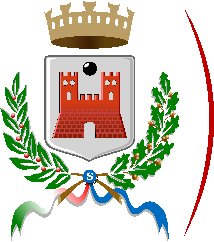 Area: servizi inclusione                 CITTA’ DI SARONNO – Provincia di VareseINFORMATIVA E CONSENSO ALL’ACCESSO AL SERVIZIO DI SPORTELLO SCOLASTICO E AL TRATTAMENTO DEI DATI PERSONALI E SENSIBILIAi sensi dell’art. 13 della normativa nazionale D.lgs. 196/03 e del art. 13-14 del GDPR (general data protection regulation) regolamento EU 2016/679Gentili genitori/titolari della responsabilità genitoriale, con la presente Vi chiediamo l’autorizzazione per l’accesso al servizio di SPORTELLO SCOLASTICO per i vostri figli.Vi informiamo che i dati personali o sensibili forniti da Voi o dai Vostri figli, o in altro modo acquisiti nell’ambito della nostra attività, saranno oggetto di trattamento esclusivamente ai fini del Servizio RA.di.CI, nel rispetto della normativa nazionale ed europea. Il trattamento dei dati avverrà mediante l’utilizzo di strumenti idonei a garantirne la sicurezza e la riservatezza.Vi informiamo che il decreto legislativo 196/2003 ed il regolamento EU 2016/679 prevedono il diritto alla protezione dei dati personali. Nel rispetto di questa legge, il trattamento di tali dati si svolgerà nel rispetto dei diritti e delle libertà fondamentali delle persone cui si riferiscono, con particolare riferimento alla riservatezza, all’identità personale e al diritto alla protezione dei dati personali.Finalità e modalità del trattamentoI dati personali Vostri e dei Vostri figli, trattati nell’interesse Vostro e della Vostra famiglia, sono trattati con modalità manuali, cartacee ed informatizzate e sono utilizzati per lo svolgimento delle seguenti finalità:attività di consulenza e sostegno psicologico all’interno dello sportello scolastico di ascolto.obblighi previsti da leggi, da regolamenti e da normativa comunitaria, nonché da disposizioni impartite da autorità o da organi a ciò autorizzati Natura obbligatoria o facoltativa del conferimento dei dati e conseguenze di un eventuale rifiuto al conferimento. Conservazione dei datiI Vostri dati sensibili e giudiziari, se necessario, potranno essere comunicati a istituzioni sanitarie e giuridiche per obblighi di legge e a società ben identificate e nominate come responsabile del trattamento esterno. La comunicazione dei dati personali e sensibili necessari è   indispensabile per instaurare rapporti con il Servizio Ra.diCi e di attuare il servizio in oggetto.I dati oggetto del trattamento saranno conservati per tutta la durata del rapporto e dell’erogazione del servizio e in ottemperanza agli obblighi di legge.Il Responsabile del trattamento dei dati è il Dirigente Antonella Pietri per il Servizio Ra.diCi. con sede in Saronno, viale Santuario 2 – 21047, giusto decreto n. 21 del 1/06/2021 del titolare del Trattamento   del Comune di Saronno Sindaco Augusto Airoldi.  E i soggetti incaricati del loro trattamento sono: Ilaria De Lorenzo, Paola Gelati, Michele GanzerPer ogni domanda o richiesta è possibile rivolgersi al DPO, Data Protection Officer, alle mail luigi.mangili@studio-sis.it I riferimenti del responsabile del trattamento sono disponibili presso il Titolare del trattamento.Relativamente ai dati forniti potete esercitare i diritti previsti dall’articolo 7 del D. Lgs 196/2003 ed ai punti dal 15 al 22 del Regolamento EU 2016/679 (di cui viene allegata copia) e, in particolare, il diritto di accedere ai Vostri dati personali, di chiederne la rettifica, l’aggiornamento e la cancellazione, se incompleti, erronei o raccolti in violazione della legge, nonché di opporvi al loro trattamento per motivi legittimi, rivolgendo richiesta nei limiti ed alle condizioni previste dagli articoli   sopra citati.Area: servizi inclusione                 CITTA’ DI SARONNO – Provincia di VareseAUTORIZZAZIONE ALL’ACCESSO AL SERVIZIO DI SPORTELLO DI ASCOLTOIo sottoscritto/a …………………………………………………………... in quanto titolare della responsabilità genitoriale sul minorenne …………………………………………………[  ]   AUTORIZZO					[ ]   NON AUTORIZZOla sua partecipazione al servizio di sportello di ascolto.Io sottoscritto/a ……………………………………………………. in quanto titolare della responsabilità genitoriale sul minorenne …………………………………………………[  ]   AUTORIZZO					[  ]   NON AUTORIZZOla sua partecipazione al servizio di sportello di ascolto.CONSENSO AL TRATTAMENTO DEI DATIIo sottoscritto/a Tutore 1:	_________________________________				Io sottoscritto/a Tutore 2:	_________________________________Dichiaro di aver letto e compreso la lettera informativa fornitami dal titolare del trattamento ai sensi dell’articolo 13 del d.lgs. 196/2003 e art. 13-14 del GDPR (general data protection regulation) regolamento EU 2016/679  sulle finalità e le modalità del trattamento cui sono destinati i dati, e di essere consapevole, in particolare, che il trattamento riguarderà “dati sensibili”, cioè “dati personali idonei a rilevare lo stato di salute” e “dati giudiziari”, come specificato nella finalità al punto 1 e 2. Per ogni domanda o richiesta è possibile rivolgersi al DPO, Data Protection Officer, alle mail luigi.mangili@studio-sis.it I sottoscritti, quali esercente la responsabilità genitoriale sul minorenne …………………………….….. esprimono il consenso al trattamento dei Propri dati e dei dati del minore, anche per la loro eventuale comunicazione a terzi nei limiti indicati nell’informativa.Allegato (da rilasciare all’interessato)Lei potrà, in qualsiasi momento, esercitare i diritti:- di richiedere maggiori informazioni in relazione ai contenuti della presente informativa- di accesso ai dati personali;- di ottenere la rettifica o la cancellazione degli stessi o la limitazione del trattamento che lo           riguardano (nei casi previsti dalla normativa);- di opporsi al trattamento (nei casi previsti dalla normativa);- alla portabilità dei dati (nei casi previsti dalla normativa);- di revocare il consenso, ove previsto: la revoca del consenso non pregiudica la liceità del trattamento basata sul consenso conferito prima della revoca;- di proporre reclamo all'autorità di controllo (Garante Privacy)- di dare mandato a un organismo, un'organizzazione o un'associazione senza scopo di lucro per l'esercizio dei suoi diritti- di richiedere il risarcimento dei danni conseguenti alla violazione della normativa (art. 82)I diritti in forma estesa sono presenti negli articoli dal 15 al 22 del Regolamento UE 2016/679Per ogni domanda o richiesta è possibile rivolgersi al DPO, Data Protection Officer, alle mail luigi.mangili@studio-sis.it Data _________________			Firma Tutore 1_________________________________                  Firma Tutore 2_________________________________